Publicado en Barcelona el 03/12/2021 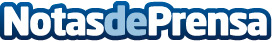 Open Industry organiza una nueva edición de los Open Days en la feria virtual de la Industria i4.0 y Km0Durante los Open Days se organizarán webinars en torno a las tecnologías 4.0, que permitirán conocer aplicaciones concretas de la industria 4.0Datos de contacto:EDEON MARKETING SLComunicación · Diseño · Marketing931929647Nota de prensa publicada en: https://www.notasdeprensa.es/open-industry-organiza-una-nueva-edicion-de Categorias: Cataluña Emprendedores Logística Consumo Otras Industrias Webinars Innovación Tecnológica Otras ciencias http://www.notasdeprensa.es